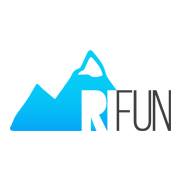 NOTICE OF UNILATERAL TERMINATION OF SALES PURCHASE AGREEMENT OF THE GOODS ON www.ri-fun.com WEBSHOPI hereby notify you that I wish to terminate the Sales Purchase Agreement of the following goods:
_________________________________________________________________________.Name and surname: ___________________________________________Address: ___________________________________________Telephone number:___________________________________________Email: ___________________________________________Date you recieved the goods: ___________________________________________Today's date: ___________________________________________Number of receipt: ___________________________________________